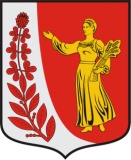 АДМИНИСТРАЦИЯ МУНИЦИПАЛЬНОГО ОБРАЗОВАНИЯПУДОМЯГСКОЕ СЕЛЬСКОЕ ПОСЕЛЕНИЕГАТЧИНСКОГО МУНИЦИПАЛЬНОГО РАЙОНАЛЕНИНГРАДСКОЙ ОБЛАСТИПОСТАНОВЛЕНИЕ« 25» марта 2022			                                                                    №  172Об обеспечении противопожарного режима в весенне-летний  период 2022 года на территории Пудомягского сельского поселенияВ соответствии с Федеральным законом от 21 декабря 1994 года № 69-ФЗ «О пожарной безопасности», Постановлением Правительства от 16 сентября 2020 года№1479 «Об утверждении Правил противопожарного режима в Российской Федерации», областным законом от 25 декабря 2006 года № 169-оз «О пожарной безопасности Ленинградской области»,в целях обеспечения пожарной безопасности и соблюдения противопожарного режима в весенне-летний пожароопасный период 2022 года на территории Пудомягского  сельского поселения,  администрация  Пудомягского сельского поселения,ПОСТАНОВЛЯЕТ:1. Руководителям организаций сельскохозяйственного производства, главам крестьянско-фермерских хозяйств, индивидуальным предпринимателям и гражданам, осуществляющим сельскохозяйственную деятельность, независимо от форм собственности, а также организациям и гражданам, обладающим правом пользования лесным фондом рекомендовать:1.1. Не допускать сжигание стерни, пожнивных остатков, сухой травы и разведение костров на полях, сельскохозяйственных угодьях, торфяных месторождениях и на землях лесного фонда;1.2. Установить строгий противопожарный режим при работе на полях и сельскохозяйственных угодьях, а также в местах расположения торфяных месторождений и в лесном фонде, до схода сухой травы, запретить применение открытого огня, а также исключить применение других возможных источников зажигания, запретить, либо установить соответствующий режим курения;1.3. Произвести опашку полей и сельскохозяйственных угодий полосой шириной не менее  в местах их примыкания к населенным пунктам, на расстоянии не менее  от крайних строений в населенных пунктах;1.4. Произвести опашку полей и сельскохозяйственных угодий полосой шириной не менее  в местах их примыкания к лесным массивам, на расстоянии не менее ;1.5.  	До 10 октября2022 года провести заблаговременную уборку с полей и сельскохозяйственных угодий в местах примыканий их к населенным пунктам и лесным массивам травы и горючего мусора на расстоянии не менее  от населенных пунктов и  от лесных массивов, либо провести опашку полей и сельскохозяйственных угодий полосою шириной не менее  в местах их примыкания к населенным пунктам и лесным массивам, на расстоянии не менее  от населенных пунктов и  от лесных массивов;2. Гражданам, проживающим и находящимся на территории Пудомягского  сельского поселения, членам садоводческих и огороднических некоммерческих объединений:2.1. Обеспечить соблюдение противопожарного режима и не допускать применение открытого огня и других возможных источников возгорания вблизи полей, сельскохозяйственных угодий, мест размещения сухой травы, торфяных месторождений, в лесных массивах, в том числе на индивидуальных участках в садоводствах, огородничествах и в населенных пунктах;2.2.  Не допускать сжигания в населенных пунктах и садоводческих объединениях сухой травы и мусора ближе  от зданий и построек, лесных массивов, а также без постоянного наблюдения. Места сжигания травы и мусора предварительно расчищать от мусора и сухой травы, а затем окапывать, у мест сжигания иметь не менее 2-х ведер (бочку) с водой, или огнетушителей, а также лопату;2.3.На индивидуальных участках в населенных пунктах и садоводствах при наличии построек устанавливать на участках бочку с водой или иметь не менее 2-х огнетушителей;3. Специалисту администрации Пудомягскогосельского поселения, ответственному за противопожарные мероприятия и обеспечение противопожарного режима:3.1. До 22 апреля 2022года организовать работу по приведению в готовность к использованию источники пожаротушения.3.2. Принять нормативные правовые акты по обеспечению пожарной безопасности на территории поселения, о порядке оповещения и сбора населения при возникновении пожара в населенном пункте.3.3. До 16 мая 2022 года разработать целевые мероприятия по развитию противопожарного водоснабжения на территории поселения.3.4. Корректировать в соответствии с последними изменениями в законодательстве нормативные правовые документы по вопросам пожарной безопасности.3.5. Провести сходы жителей и садоводов по вопросам соблюдения требований пожарной безопасности.3.6. Обеспечить информирование ОНД  Гатчинского муниципального  района и   участкового инспектора 104 ОП УМВД России по Гатчинскому району Ленинградской области,  общественные советы населенных пунктов, граждан, проживающих в населенных пунктах, о несанкционированных поджигах сухой травы, а также о должностных лицах организаций и гражданах, осуществляющих данные отжиги, либо поджоги сухой травы по неосторожности или по прочим причинам, для принятия решения о возбуждении административного расследования;3.7. В каждом населенном пункте обеспечить запас воды для целей пожаротушения в объеме не менее  и возможность его использования пожарной техникой;3.8.  В пожароопасный период, при условиях сухой, жаркой и ветреной погоды (при получении штормовых предупреждений) необходимо:временно запрещать в населенных пунктах разведение костров, топку печей и котельных установок на твердом топливе;организовывать силами местного населения круглосуточное патрулирование населенных пунктов с первичными средствами пожаротушения (лопаты, ведра, багры, огнетушители);3.9. В случае повышения пожарной опасности своевременно информировать главу администрации Пудомягскогосельского поселения и вносить предложение о введении на территории сельского поселения особого противопожарного режима в соответствии со статьей 30 Федерального законаот 21 декабря 1994 года№ 69-ФЗ «О пожарной безопасности».4. Обеспечить контроль за выполнением требований Правил пожарной безопасности в Российской Федерации, Правил пожарной безопасности в лесах Российской Федерации и данного постановления должностными лицами организаций и гражданами, к нарушителям принимать меры в соответствии с Кодексом об административных правонарушениях  и иные меры, предусмотренные законодательством, в зависимости от тяжести наступивших последствий.5. Настоящее постановление подлежит размещению на официальном сайте Пудомягского сельского поселения в сети Интернет. 6. Настоящее постановление вступает в силу со дня его подписания.Глава администрации		Пудомягского сельского поселения	                                	                           С.В.ЯкименкоИсп.ЕфремоваМ.А.